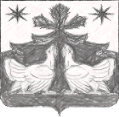 АДМИНИСТРАЦИЯ ЗОТИНСКОГО СЕЛЬСОВЕТАТУРУХАНСКОГО РАЙОНА
     КРАСНОЯРСКОГО КРАЯ
ПОСТАНОВЛЕНИЕ20.10.2021              	         	     с. Зотино                                         №  51-п   Об утверждении Положения о маневренном жилищном фонде на территории Зотинского  сельсовета Туруханского района    В соответствии со статьёй 95 Жилищного кодекса РФ, ст.14 Федерального  закона от 06.10.2003 г № 131- ФЗ «Об общих принципах организации местного самоуправления в Российской Федерации», Постановлениями Правительства РФ от 26.01.2006 г № 42 «Об утверждении Правил  отнесения жилого помещения к специализированному жилищному фонду и типовых договоров найма специализированных жилых помещений», от 21.01.2006 года № 25  «Об утверждении Правил пользования жилыми помещениями», руководствуясь Уставом  Зотинского сельсовета ПОСТАНОВЛЯЕТ:          1.  Утвердить Положение о маневренном жилищном фонде  Зотинского сельсовета Туруханского района , согласно Приложению № 1 к настоящему постановлению.         2. Постановление вступает в силу после его официального опубликования в печатном издании газете «Ведомости органов местного самоуправления Зотинского сельсовета» и подлежит размещению на официальном сайте Зотинского сельсовета в информационно-телекоммуникационной сети Интернет.          3. Контроль за исполнением настоящего постановления оставляю за собой.Глава  Зотинского сельсовета:                                                    П.Г.Опарина                                                                                                                                                                       Приложение № 1                                                                к постановлению администрации                                                     Зотинского сельсовета                                                                        от 20.10.2021 № 51-пПОЛОЖЕНИЕо маневренном жилищном фондеЗотинского сельсовета Туруханского района                                  1. Общие положения1.1.	Настоящее Положение разработано в соответствии с Жилищным кодексом Российской Федерации, Правилами отнесения жилого помещения к специализированному жилищному фонду и типовым договором найма жилого помещения маневренного фонда, утвержденными постановлением Правительства Российской Федерации от 26.01.2006 N42, Правилами пользования жилыми помещениями, утвержденными постановлением Правительства Российской Федерации от 21.01.2006 N 25, Уставом Зотинского сельсовета Туруханского района.1.2.Настоящее Положение устанавливает порядок формирования, предоставления и использования жилых помещений маневренного фонда на территории Зотинского сельсовета Туруханского района (далее - маневренный фонд).1.3.Маневренный фонд - это разновидность специализированного жилищного фонда, жилые помещения которого предназначены для временного проживания:1.3.1. граждан в связи с принятием решения о капитальном ремонте или реконструкции дома, в порядке, установленном законодательством Российской Федерации;1.3.2. граждан, чьи единственные жилые помещения стали непригодными для проживания в результате чрезвычайных обстоятельств, и обеспечение жилыми помещениями которых гарантировано законодательством РФ или Решением Администрации Зотинского сельсовета;1.3.3. иных граждан нуждающихся в специальной социальной защите, в случаях, установленных федеральным законодательством и законодательством  Красноярского края.1.4. Маневренный фонд формируется из жилых помещений, которые должны быть пригодны для проживания граждан (отвечать установленным санитарным и техническим правилам и нормам, требованиям пожарной безопасности, экологическим и иным требованиям законодательства).Маневренный жилищный фонд формируется постановлением Администрации Зотинского сельсовета и предназначен для временного проживания жителей сельского поселения, указанных в пункте 1.3. настоящего Положения.Жилые помещения маневренного фонда не подлежат приватизации, обмену, отчуждению, передаче в аренду, в поднаем.Включение жилых помещений в маневренный жилищный фонд для отнесения жилого помещения к маневренному фонду и исключение из указанного фонда осуществляются Главой  Зотинского сельсовета с соблюдением порядка и требований, установленных Правилами отнесения жилого помещения к специализированному жилищному фонду, утвержденными Постановлением Правительства Российской Федерации.1.8.	Подготовка проекта постановления о включении (исключении) жилых помещений в маневренный жилищный фонд с отнесением таких жилых помещений к маневренному фонду и предоставление таких жилых помещений осуществляются Администрацией Зотинского сельсовета.Учет  жилых  помещений маневренного   фонда  осуществляется   Администрацией Зотинского сельсовета1.10. Регистрация граждан, вселяемых в жилые помещения маневренного фонда, осуществляется в соответствии с законодательством Российской Федерации.1.11. Вопросы, не урегулированные настоящим Положением, решаются в соответствии с действующим законодательством.2. Порядок формирования маневренного жилищного фонда2.1. Включение жилого помещения в специализированный жилищный фонд с отнесением такого помещения к маневренному фонду и исключение жилого помещения из указанного фонда осуществляется на основании постановления Администрации Зотинского сельсовета2.2. Маневренный жилищный фонд может состоять из жилых домов, квартир, комнат, находящихся в муниципальной собственности Зотинского сельсовета      Общая площадь жилых помещений маневренного фонда не должна превышать 10% от общей площади жилых помещений муниципального жилищного фонда.2.3. Маневренный жилищный фонд формируется за счет:	1) освободившихся жилых помещений муниципального жилищного фонда  Зотинского сельсовета;	2) жилых помещений специализированного жилищного фонда;	3) строительства жилых помещений или приобретения жилых помещений в порядке, установленном действующим законодательством российской Федерации;	4) жилых помещений, поступивших от предприятий-застройщиков в счет исполнения инвестиционных контрактов.3.  Основания, условия и срок предоставления жилого помещения маневренного фонда3.1. Жилые помещения маневренного фонда предоставляются из расчета не менее шести квадратных метров жилой площади на одного человека.3.2. Договор найма жилого помещения маневренного фонда (форма типового договора найма жилого помещения маневренного фонда, утвержденного постановлением Правительства Российской Федерации от 26.01.2006 N 42) заключается на период:до завершения капитального ремонта или реконструкции дома (при заключении такого договора с гражданами, переселяемыми из аварийных или непригодных для проживания жилых домов);до предоставления жилых помещений гражданину, указанному в пункте 1.3.2. настоящего Положения, в случаях и порядке, которые предусмотрены Жилищным кодексом Российской Федерации;-	на иной срок, установленный законодательством Российской Федерации (при заключении такого договора с гражданами, нуждающимся в специальной социальной защите).3.3. Истечение срока, на который заключен договор найма жилого помещения маневренного фонда, является основанием прекращения данного договора.3.4. Срок действия договора найма жилого помещения маневренного фонда, при наличии обоснованных причин может быть продлен на основании решения Администрации.4. Порядок предоставления жилых помещений по договору найма жилого помещения маневренного фонда4.1. Для рассмотрения вопроса о принятии на учет и предоставлении жилого помещения маневренного фонда по договору найма жилого помещения маневренного фонда гражданам необходимо представить следующие документы:личное заявление, подписанное всеми совершеннолетними членами семьи ( Приложение 1 к Положению);документы, удостоверяющие личность заявителя и членов его семьи (паспорт или иной документ, его заменяющий);документы, подтверждающие обстоятельства, предоставления жилого помещения маневренного фонда, например:подтверждающие факт нахождения жилого помещения в непригодном для проживания состоянии в результате чрезвычайных обстоятельств;документы, установленные законодательством Российской Федерации, для граждан, нуждающихся в специальной социальной защите;Переселение граждан из аварийных или непригодных для проживания жилых домов производится на основании решения Администрации Зотинского сельсовета.4.2. Вопрос о принятии заявителя на учет либо отказе в принятии на учет в качестве нуждающегося в жилом помещении маневренного фонда рассматривается Администрацией Зотинского сельсковета 4.3. Решение Администрации о постановке на учет граждан, нуждающихся в жилых помещениях маневренного фонда, и предоставлении гражданину жилого помещения маневренного фонда должно быть принято в кратчайший срок, но не позднее чем через 20 дней со дня представления документов.4.4. Решение Администрации об отказе в принятии на учет граждан, нуждающихся в предоставлении жилых помещений маневренного фонда, принимается в случаях, если:представлены документы, которые не подтверждают право соответствующих граждан на предоставление жилого помещения маневренного фонда в соответствии с п. 4.1 настоящего Положения;отсутствуют свободные жилые помещения маневренного фонда.4.5. 	Предоставление гражданам жилых помещений маневренного фонда осуществляется на основании Постановления  Администрации Зотинского сельсовета  и акта освидетельствования технического состояния и приема-передачт жилого помещения маневренного жилищного фонда ( приложение 2).4.6. 	На основании Постановления  администрации Зотинского сельсовета  о предоставлении гражданам жилых помещений маневренного фонда заключается договор найма жилого помещения маневренного фонда.5.	Пользование жилым помещением по договору найма маневренного фонда5.1.	Порядок пользования, содержания жилых помещений маневренного фонда и предоставления проживающим в них гражданам жилищных коммунальных услуг регламентируется: пунктом 4 статьи 17 Жилищного кодекса Российской Федерации, Правилами пользования жилыми помещениями, утвержденными постановлением Правительства Российской Федерации и договором найма жилого помещения маневренного фонда.5.2. Граждане-наниматели и члены их семей обязаны использовать жилые помещения маневренного фонда только для проживания, обеспечивать сохранность жилого помещения и поддерживать его в надлежащем состоянии.5.3. Самовольное переселение из одной комнаты (квартиры) в другую, а также заселение лиц, не включенных в договор найма жилого помещения маневренного фонда, не допускаются.    5.4.	В случае прекращения или расторжения договора найма жилого помещения маневренного фонда по основаниям, предусмотренным жилищным законодательством, граждане, занимающие данные жилые помещения, обязаны их освободить в срок установленный договором найма жилого помещения маневренного фонда.6.	Оплата за пользование жилым помещением маневренного фонда
          6.1. Граждане, заселившиеся в жилые помещения маневренного фонда, обязаны в установленном законодательством РФ и договором найма порядке вносить плату за жилое помещение и коммунальные услуги. 6.2. Размер платы за жилое помещение и коммунальные услуги для граждан, проживающих в маневренном фонде, устанавливается по действующим ценам и тарифам и не может превышать размер платы за проживание для нанимателей муниципального жилищного фонда.Приложение  1 к Положению о маневренном жилищном фонде  Зотинского сельсовета Туруханского района Главе  Зотинского сельсовета ________________________________(Ф.И.О.)от _______________________________(Ф.И.О.) ________________________________ зарегистрированного по адресу:__________________________________________________________(адрес) ________________________________________________________________(телефон)ЗАЯВЛЕНИЕ на предоставление жилого помещения маневренного фонда Зотинского сельсовета Туруханского районаВ связи с __________________________________________________________________________________________________________________________________________________________________________________________________________________________________________________________________________________________________________________прошу предоставить мне маневренное жилое помещение Зотинского сельсовета Туруханского районаСостав семьи: Я и члены моей семьи даем согласие на проверку указанных в заявлении сведений. К заявлению прилагаются следующие документы: 1. ______________________________________________________________2. ______________________________________________________________3. ______________________________________________________________4. ______________________________________________________________5. ______________________________________________________________6. ______________________________________________________________________________________			__________________________                   (дата)                                                           (Ф.И.О., подпись заявителя)Согласовано:________________________             __________________________________              (дата)                                                                   (Ф.И.О., подпись члена семьи заявителя) ______________________            ________________________________________________________            ________________________________________________________            __________________________________ ______________________            __________________________________ __________________________________________________________________       (дата ,Ф.И.О., подпись должностного лица, принявшего заявление)Акт освидетельствования технического состояния и приема-передачи жилого помещения маневренного жилищного фонда от наймодателя нанимателю (от нанимателя наймодателю)______________________________                            «___» _________ года (название населенного пункта) Мы, нижеподписавшиеся, Наймодатель, в лице _________________      (должность, Ф.И.О.) ______________________________________________________________и Наниматель, гр. ________________________________________________,(Ф.И.О.) составили настоящий акт о том, что Наймодатель передал (принял), а Наниматель принял (сдал) жилое помещение по адресу: ____________________________________________________________улица ______________________, дом № _________, квартира № ______.Помещение расположено на _____ этаже, общей площадью ________ кв. м, жилой площадью ________ кв. м. Жилое помещение оборудовано (имеющееся подчеркнуть): водопроводом, горячим водоснабжением, канализацией, отоплением (печным, местным, центральным), электроосвещением, газом, коллективной или кабельной телевизионной сетью. Технические характеристики инженерного оборудования: Максимальная суммарная допустимая мощность электробытовых машин, приборов, аппаратуры _______ кВт, ________________________________________________________________________________________(указать технические характеристики иного инженерного оборудования)Жилой дом сдан в эксплуатацию в ________ году. Капитальный ремонт проведен в __________ году. Дом (материал стен) кирпичный, крупнопанельный, шлакоблочный, деревянный и прочее (нужное подчеркнуть). Количество этажей ______. Техническое состояние жилого помещения и оборудования: ________________________________________________________________________________________________________________________________________________________________________________________________________________________________________________________________________________________________________________________________________________________________________________________________________________________________________________________________________________________________________________________________ (указать наличие и техническое состояние заполнений оконных и дверных проемов, отделки помещения, оборудования: сантехнических, отопительных, электрических приборов).Наймодатель                                                                Наниматель __________________                                                  ________________      (Ф.И.О., подпись)                                                             (Ф.И.О., подпись) М.П.           № п/пФамилия, имя, отчествоРодствоДата рожденияПримечание12345Приложение  2к Положению о маневренном жилищном фонде  Зотинского сельсовета Туруханского района